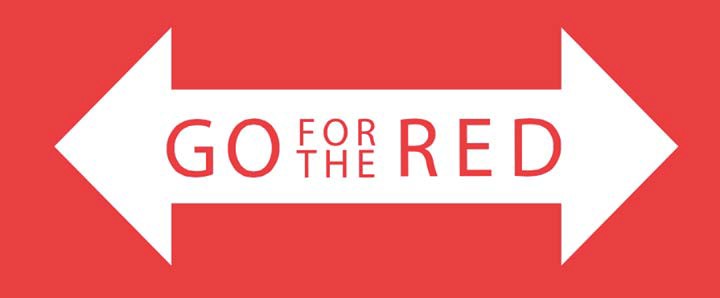 RUSH WEEK REPORT FORMReturn to Pam Lamb, plamb@ksde.org by February 19Chapter Name  	School Name  	Adviser Name 	Adviser Email  	Names of Newly Affiliated Members: (Need 5 to qualify for prize money and more names can be added!)1.     	2.     	3.     	4.     	5.     	6.   	7.   	8.   	9.   	10.  	All entries with a minimum of 5 newly affiliated members will be entered into a drawing for $50 at SLC. (Includes new chapters) The chapter with the most new affiliations will be awarded $50 at State Leadership Conference. (2020 affiliated chapters only)Brief Description of Community Service Project: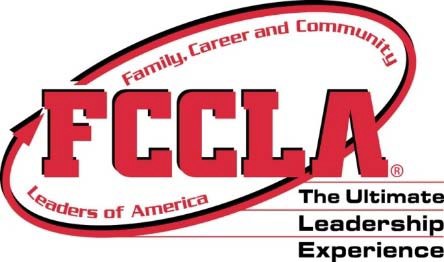 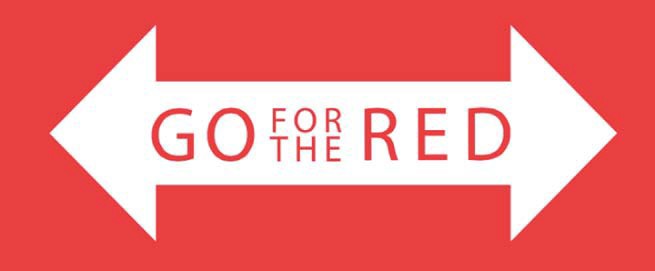 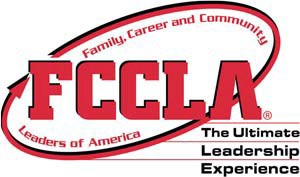 Rush Week              *September 20-24, 2021Goals of Rush Week:Increase membership by 5 members. This focuses on adding at least one new member each day of rush week.Promote your program throughout your school and community.Use your officer team to create ideas!Complete one community service project during rush week.Report via e‐mail the successes of the week utilizing the rush week form by February 19. E‐mail to Pam Lamb, plamb@ksde.orgParticipating schools will be entered in a drawing to win $50.00 at State Leadership Conference. New chapters are eligible for the drawing.The school with the most new affiliations will be awarded $50.00 at State Leadership Conference. (2020 affiliated chapters only)* Above week is only a suggestion - you may pick any week.Suggestions below or create your own – can use State or National theme for ideas.----------------------------------------------------------------------------------------------------------Monday: “Be Out of this World!”Member Kick-off night/Membership Madness. Hold a membership party and include drawings for free membership, gift cards, etc.Pass out cards to join that includes ‘space’ candy – “Up and Away FCCLA!"(Moon pies, Pop Rocks, etc.)Tuesday: “Shoot for the Moon”Set up a table near the main entrance or lunchroom to promote/collect duesUse space items/candy to create sayings – lockers, entering front door . . . Be visualWednesday: “Launch Party”Have a “Space Party”!Have a “Buddy Campaign”. All past/current members get one new person to join and receive a discount or prize.Community Service Project – stadium clean-up, park clean-up, State Community Service Project – promote positive mental healthThursday: “Go for the Red” dayWear Red/FCCLA attire – pass out notes or attach to lockers – Use the state or national theme for planning activitiesUp and Away with FCCLA or Make it Count**Individual members who recruit 3 or more receive FCCLA t‐shirtFriday: “Go Beyond!” – promote big at the end of the week! 